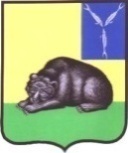 СОВЕТ МУНИЦИПАЛЬНОГО ОБРАЗОВАНИЯ ГОРОД ВОЛЬСКВОЛЬСКОГО МУНИЦИПАЛЬНОГО РАЙОНАСАРАТОВСКОЙ ОБЛАСТИ  Р Е Ш Е Н И Е15 декабря 2023 года                         № 6/5-18                                    г. ВольскО внесении изменений в Положение о порядке установления, выплаты и перерасчета ежемесячной доплаты к государственной пенсии лицам, замещавшим муниципальные  должности и должности муниципальной службы в органах местного самоуправления муниципального образования город Вольск Вольского муниципального района, утвержденное решением Совета муниципального образования город Вольскот 10.07.2017 г. № 44/3-220            В соответствии с Федеральным законом от 28.12.2013 г. № 400-ФЗ «О страховых пенсиях», Федеральным законом от 27.07.2006 г. № 152-ФЗ «О персональных данных», Федеральным законом от 06.10.2003 г. № 131-ФЗ «Об общих принципах организации местного самоуправления в Российской Федерации», на основании ст.19  Устава  муниципального образования город Вольск Вольского муниципального района Саратовской области, Совет муниципального образования город ВольскРЕШИЛ:Внести в Положение о порядке установления, выплаты и перерасчета ежемесячной доплаты к государственной пенсии лицам, замещавшим муниципальные  должности и должности муниципальной службы в органах местного самоуправления муниципального образования город Вольск Вольского муниципального района, утвержденное решением Совета муниципального образования город Вольск от 10.07.2017 г. № 44/3-220  следующие изменения:в абзаце 3 пункта 3.1 слова «две пенсии» заменить словами «несколько пенсий», слова «двух этих пенсий» заменить словами «всех назначенных пенсий»;пункт 9 изложить в следующей редакции:«9. Размер ежемесячной доплаты к пенсии не может быть ниже установленной Федеральным законом фиксированной выплаты к страховой пенсии по старости.»;в пункте 10:а) в подпункте «в»  после слов «установления доплаты» дополнить словами «с учетом фиксированной выплаты к страховой пенсии»;б) в подпункте «е»  слова «распоряжение о включении заявителю» заменить словами «документ, подтверждающий включение заявителю»;в) дополнить подпунктом «и» следующего содержания:«и) копия СНИЛС (свидетельства обязательного пенсионного страхования с указанием страхового номера индивидуального лицевого счета гражданина)»;г) абзац 11 после слов «в подпунктах: «а», «б», «д», «ж», «з»   дополнить  словом   «, «и»»;в пункте 14 после слов «муниципальную должность» дополнить словами «на постоянной основе»;пункт 14 дополнить новыми абзацами, следующего содержания: «Установленная доплата к пенсии выплачивается только неработающим пенсионерам. В случае если лицо, замещавшее муниципальную должность или должность муниципальной службы после выхода на пенсию, имеет постоянное место работы, ежемесячная доплата к пенсии приостанавливается. Лицо, получающее доплату к пенсии, обязано в 5-дневный срок сообщить в администрацию Вольского муниципального района сведения о наличии постоянного места работы (постоянного дохода) путем подачи письменного заявления.Доплата к пенсии за месяц, в котором имелись факты (признаки) постоянной работы не выплачивается. Суммы доплаты к пенсии, излишне выплаченные в связи с не предоставлением информации в администрацию Вольского муниципального района о наличии постоянного места работы, возмещаются в установленном законом порядке. Возобновление выплаты ежемесячной доплаты к пенсии осуществляется после его увольнения с постоянного места работы и подачи соответствующего письменного заявления в администрацию Вольского муниципального района, с приложением подтверждающих документов, и принятого в соответствии с ним постановления администрации Вольского муниципального района.»пункт 19 изложить в следующей редакции:«19. Ежемесячная доплата к пенсии устанавливается сроком на один календарный год. Лицо, получающее ежемесячную доплату к пенсии и желающее продлить выплату на следующий календарный год, обязано в срок не позднее 25 декабря текущего года предоставить в администрацию Вольского муниципального района заявление по форме, согласно приложению № 8 (приложение № 1), с указанием банковских реквизитов для перечисления денежных средств.На основании потупивших заявлений издается постановление администрации Вольского муниципального района, с указанием перечня лиц, которым на очередной календарный год установлена ежемесячная доплата к пенсии.    В случае непредставления заявления в указанный срок выплата ежемесячной доплаты к пенсии приостанавливается  на основании постановления администрации Вольского муниципального района.     Возобновление выплаты ежемесячной доплаты к пенсии производится со дня предоставления указанного заявления на основании постановления администрации Вольского муниципального района.»;дополнить пунктом 22 следующего содержания:«Фиксированная выплата к страховой пенсии по старости, указанная в пункте 9 настоящего Положения и приложении № 7 к Положению «Размер ежемесячной доплаты к пенсии, лиц, замещавших должность муниципальной службы» применяется в соответствии с частью 1 статьи 16 Федерального закона от 28.12.2013 года № 400-ФЗ «О страховых пенсиях».приложение № 2 изложить в новой редакции (приложение № 2);приложение № 7 изложить в новой редакции (приложение № 3);2. Контроль за исполнением настоящего решения возложить на главу Вольского муниципального района.3.  Настоящее решение вступает в силу с 01.01.2024 года и подлежит  официальному опубликованию.Глава муниципального образования  город Вольск                                                                                  С.В. ФроловаПриложение № 1 к решению Совета муниципального образования город Вольск от 15.12.2023 г.  № 6/5-18                                           Приложение №  8  к Положениюо порядке установления, выплаты и перерасчетаежемесячной доплаты к государственной пенсии лицам,замещавшим муниципальные должности и должностимуниципальной службы в органах местного самоуправлениямуниципального образования город ВольскФорма заявления                                               Главе Вольского муниципального                                                                района ____________________________________                                                                           ___________________________________________  от________________________________________________________________________проживающ ей/его _____________________________________________________________________________тел. ____________Заявление             Прошу Вас продлить мне выплату доплаты к государственной пенсии лицам, замещающим муниципальные должности и должности муниципальной службы в органах местного самоуправления муниципального образования город Вольск Вольского муниципального района в соответствии с решением Совета  муниципального образования город Вольск  № 44/3-220 от 10.07.2017г.             Доплату к пенсии прошу перечислять в __________________________________________________________на  р/с_____________________________.____________________________                                                                  Дата подписьГлава муниципального образования  город Вольск                                                                                  С.В. ФроловаПриложение № 2 к решению Совета муниципального образования город Вольск от 15.12.2023 г.  № 6/5-18                                           Приложение №  2  к Положениюо порядке установления, выплаты и перерасчетаежемесячной доплаты к государственной пенсии лицам,замещавшим муниципальные должности и должностимуниципальной службы в органах местного самоуправлениямуниципального образования город ВольскФорма заявления                           Главе  Вольского                                муниципального района                            _______________________________________                           от ____________________________________                              (фамилия, имя и отчество заявителя)                           _______________________________________                                     (должность заявителя)                           Домашний адрес: _______________________                           _______________________________________                           Телефон: ______________________________ЗАЯВЛЕНИЕ    В соответствии с решением ____________________________________(наименование представительного органа муниципального образования)от _________________ № _______ «О  порядке   установления, выплатыи перерасчета  ежемесячной доплаты к государственной пенсии лицам,замещавшим   выборные   муниципальные   должности  и должности муниципальной службы в органах  местного  самоуправленияВольского муниципального района»  прошу  установить мне ежемесячную доплату кназначенной государственной пенсии _______________________________                                             (вид пенсии)    Государственную пенсию получаю в ______________________________________________________________________________________________.       (наименование органа)    При замещении муниципальной (государственной) должности  вновьобязуюсь  сообщить  об  этом  в администрацию Вольского муниципального района.Сообщаю, что в стаж муниципальной службы включены иные периоды трудовой деятельности на основании _______________________________________________ (реквизиты документа о включении  в стаж муниципальный службы иных периодов трудовой деятельности)Я даю свое согласие на обработку моих персональных данных, в целях выполнения действий по сбору,  систематизации, накоплению, хранению, уточнению (обновлению, изменению), распространению и уничтожению моих персональных данных. «____» ________________ 20__ г.      ___________________________                                                                           (подпись заявителя)Глава муниципального образования  город Вольск                                                                С.В. ФроловаПриложение № 3 к решению Совета муниципального образования город Вольск от 15.12.2023 г.  № 6/5-18                                           Приложение №  7  к Положениюо порядке установления, выплаты и перерасчетаежемесячной доплаты к государственной пенсии лицам,замещавшим муниципальные должности и должностимуниципальной службы в органах местного самоуправлениямуниципального образования город ВольскРазмер ежемесячной доплаты к пенсии, лиц, замещавших должность муниципальной службыГлава муниципального образования  город Вольск                                                                                  С.В. Фролова№ п/пНаименования должностейЕжемесячная доплата к  пенсии124Высшие должностиВысшие должностиВысшие должности1Глава администрации               Фиксированная выплата к страховой пенсии по старости + 3000 рублей2Первый заместитель главы администрацииФиксированная выплата к страховой пенсии по старости + 3000 рублейГлавные должностиГлавные должностиГлавные должности3Заместитель главы администрации   Фиксированная выплата к страховой пенсии по старости + 2500 рублей4Руководитель аппарата  (в администрации)                 Фиксированная выплата к страховой пенсии по старости + 2500 рублей5Председатель комитета             Фиксированная выплата к страховой пенсии по старости + 2500 рублейВедущие должностиВедущие должностиВедущие должности6Начальник управления              Фиксированная выплата к страховой пенсии по старости + 2000 рублей7Председатель контрольно-счетной комиссииФиксированная выплата к страховой пенсии по старости + 2000 рублей8Заместитель председателя комитета Фиксированная выплата к страховой пенсии по старости + 2000 рублей9Заместитель председателя контрольно-счетной комиссииФиксированная выплата к страховой пенсии по старости + 2000 рублей10АудиторФиксированная выплата к страховой пенсии по старости + 2000 рублейСтаршие должностиСтаршие должностиСтаршие должности11Заместитель начальника управления Фиксированная выплата к страховой пенсии по старости + 1000 рублей12Начальник отдела                  Фиксированная выплата к страховой пенсии по старости + 1000 рублей13Инспектор контрольно-счетной комиссииФиксированная выплата к страховой пенсии по старости + 1000 рублей14Заместитель начальника отдела     Фиксированная выплата к страховой пенсии по старости + 1000 рублей15Заведующий сектором               Фиксированная выплата к страховой пенсии по старости + 1000 рублей16Консультант                       Фиксированная выплата к страховой пенсии по старости + 1000 рублейМладшие должностиМладшие должностиМладшие должности17Главный специалист                Фиксированная выплата к страховой пенсии по старости18Ведущий специалист                Фиксированная выплата к страховой пенсии по старости19Специалист I категории            Фиксированная выплата к страховой пенсии по старости20Специалист II категории           Фиксированная выплата к страховой пенсии по старости